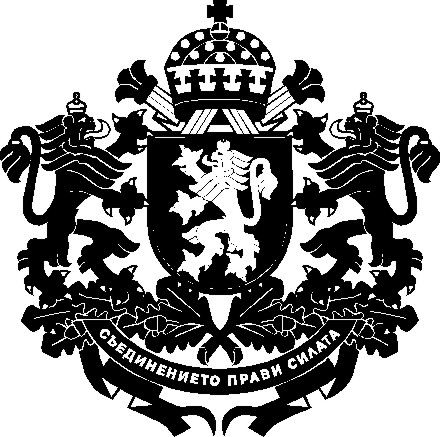 РЕПУБЛИКА БЪЛГАРИЯМинистър на земеделието, храните и горитеДОМИНИСТЕРСКИЯ СЪВЕТНА РЕПУБЛИКА БЪЛГАРИЯДОКЛАДот Десислава Танева – министър на земеделието, храните и горитеОтносно: Проект на Постановление на Министерския съвет за изменение и допълнение на Правилника за прилагане Закона за тютюна, тютюневите и свързаните с тях изделия, приет с Постановление № 39 на Министерски съвет от 1994 г.УВАЖАЕМИ ГОСПОДИН МИНИСТЪР-ПРЕДСЕДАТЕЛ,УВАЖАЕМИ ГОСПОЖИ И ГОСПОДА МИНИСТРИ,На основание чл. 31, ал. 2 от Устройствения правилник на Министерския съвет и на неговата администрация, предлагам за разглеждане проект на Постановление на Министерския съвет за изменение и допълнение на Правилника за прилагане Закона за тютюна, тютюневите и свързаните с тях изделия, приет с Постановление № 39 на Министерски съвет от 1994 г.Причини, които налагат приемането на актаПричините, които налагат приемането на акта е факта, че е налице нормативна празнота по отношение реда за унищожаване на отнетия в полза на държавата тютюн в случаите по чл. 44, 44а и 44б от Закона за тютюна, тютюневите и свързаните с тях изделия. Съгласно чл. 45 от същия закон тютюнът се унищожава при условия и по ред, определени с правилника за прилагане на закона, като разходите по унищожаването са за сметка на нарушителя.В тази връзка Правилникът за прилагане на Закона за тютюна, тютюневите и свързаните с тях изделия приет с Постановление № 39 на Министерски съвет от 1994 г., не е съобразен със Закона за изменение и допълнение на Закона за тютюна, тютюневите и свързаните с тях изделия от 2019 г. (обн. ДВ., бр. 83 от 2019 г.)  Друго обстоятелство, което налага промяна в Правилника за прилагане на Закона за тютюна, тютюневите и свързаните с тях изделия е, че в резултат на отнетия в полза на държавата тютюн, във връзка с прилагане на чл. 44, 44а и 44б от Закона за тютюна, тютюневите и свързаните с тях изделия, към момента са издадени наказателни постановления в резултат на което на територията на няколко Областни дирекции „Земеделие“  се съхраняват временно  над  5 000 кг. тютюнева маса отнета в полза на държавата. Към момента не съществува ред за унищожаване на тютюна, отнет в полза на държавата, което води до значителни разходи за неговото съхранение. Същевременно унищожаването на отнетия в полза на държавата тютюн без нормативно установен ред и преди влизането на съответното наказателно постановление в сила ще доведе до искове по Закона за отговорността на държавата и общините за вреди. Държавата и общините отговарят за вредите, причинени на граждани и юридически лица от незаконосъобразни актове, действия или бездействия на техни органи и длъжностни лица при или по повод изпълнение на административна дейност, както и за вредите, причинени от действието на отменени като незаконосъобразни или обявени за нищожни подзаконови нормативни актове.ЦелиЦелта на настоящия проект на Постановление на Министерския съвет за изменение и допълнение на Правилника за прилагане Закона за тютюна, тютюневите и свързаните с тях изделия е създаване на ред и условия за унищожаване на отнетия в полза на държавата тютюн в случаите по чл. 44, 44а и 44б от Закона за тютюна, тютюневите и свързаните с тях изделия. Цели се привеждане на Правилника за прилагане на Закона за тютюна, тютюневите и свързаните с тях изделия в съответствие със Закона за тютюна, тютюневите и свързаните с тях изделия.Финансови и други средства, необходими за прилагането на новата уредбаПредлаганият проект на Постановление не води до въздействие върху държавния бюджет, като е изготвена финансова обосновка по приложение № 2.2 към чл. 35, ал. 1, т. 4, буква „б“ от Устройствения правилник на Министерския съвет и на неговата администрация. За приемането на проекта на акт не са необходими допълнителни разходи/трансфери и други плащания.Очаквани резултати от прилагането на актаОчакваните резултати от прилагането на акта е, че ще се създадат ред и условия за унищожаване на отнетия в полза на държавата тютюн в случаите по чл. 44, 44а и 44б от Закона за тютюна, тютюневите и свързаните с тях изделия. Ще се постигне съответствие на Правилника за прилагане на Закона за тютюна, тютюневите и свързаните с тях изделия със Закона за тютюна, тютюневите и свързаните с тях изделия.Предвидено е тютюна да се унищожава в обекти, за които е издадено разрешение, комплексно разрешително или регистрационен документ, съгласно чл. 35 от Закона за управление на отпадъците за дейности с отпадъци с кодове, както следва: 1. използване на отпадъците предимно като гориво или друг начин за получаване на енергия (R1); 2. наземно изгаряне (D10); 3. компостиране и други процеси на биологична трансформация (R3). Унищожаването на отпадъците от тютюна ще се извършва в присъствието на служители, определени със заповед на директора на Областна дирекция „Земеделие“ или упълномощено от него длъжностно лице. За извършеното унищожаване се съставя протокол, който се подписва от представител/и на лицето, в чийто обект се извършва унищожаването. Унищожаването на тютюна по установения ред ще сведе до минимум риска той да бъде повторно използван, независимо с каква цел.  Анализ за съответствие с правото на Европейския съюзПриемането на нормативния акт не е свързано с транспониране или прилагане на акт на институция на Европейския съюз, поради което не се изготвя справка за съответствието му с негоИнформация за проведените обществени консултацииНа основание чл. 26, ал. 2 от Закона за нормативните актове са проведени предварителни консултации с Изпълнителна агенция по сортоизпитване, апробация и семеконтрол, както и с Института по тютюна и тютюневите изделия към Селскостопанска академия.На основание чл. 26, ал. 3 и 4 от Закона за нормативните актове проекта на постановление, доклада (мотивите), частичната предварителната оценка на въздействието и становището на дирекция „Модернизация на администрацията“ в администрацията на Министерския съвет са публикувани на интернет страницата на Министерството на земеделието, храните и горите и на Портала за обществени консултации със срок за предложения и становища 30 дни. В съответствие с изискванията на чл. 26, ал. 5 от Закона за нормативните актове справката за постъпилите предложения заедно с обосновка за неприетите предложения в резултат на проведената обществена консултация е публикувана на интернет страницата на Министерството на земеделието, храните и горите и на Портала за обществени консултации. Проектът на Постановление на Министерския съвет за изменение и допълнение на Правилника за прилагане Закона за тютюна, тютюневите и свързаните с тях изделия, приет с Постановление № 39 на Министерски съвет от 1994 г. е съгласуван в съответствие с разпоредбите на чл. 32 от Устройствения правилник на Министерския съвет и на неговата администрация. Направените целесъобразни бележки и предложения са отразени.УВАЖАЕМИ ГОСПОДИН МИНИСТЪР-ПРЕДСЕДАТЕЛ,УВАЖАЕМИ ГОСПОЖИ И ГОСПОДА МИНИСТРИ,Във връзка с гореизложеното и на основание чл. 8, ал. 2 от Устройствения правилник на Министерския съвет и на неговата администрация предлагам Министерският съвет да приеме приложения проект на постановление.ДЕСИСЛАВА ТАНЕВАМинистърПриложениe: Проект на Постановление на Министерския съвет;Частична предварителна оценка на въздействието; Становище на дирекция „Модернизация на администрацията“ на Министерския съвет по частичната предварителна оценка на въздействието;Финансова обосновка;Справка за отразяване на получените по реда на чл. 32 – 34 от Устройствения правилник на Министерския съвет и на неговата администрация становища;Постъпилите становища;Справка за проведената обществената консултация;Предложения и становища от обществената консултация;Проект на съобщение за средствата за масово осведомяване.